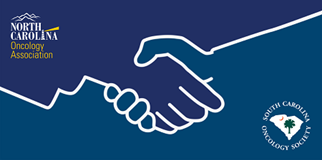 [INSERT YOUR COMPANY’S NAME HERE]Dear  The North and South Carolina Oncology Association Board of Directors invites [INSERT YOUR COMPANY’S NAME HERE] to attend and display at our NCOA/SCOS 2023 Joint Conference on February 17-18, 2023 at the Charlotte Convention Center in North Carolina.The $3,000 registration fee includes:⊳ draped display table, no electricity   ⊳ up to two (2) registrants, who may attend all open programming   ⊳ exhibiting company recognized in the conference program   ⊳ select your table from unassigned display tablesWe anticipate 100 attendees to include physicians, physician assistants, nurse practitioners, pharmacists, and registered nurses.NCOA is a 501(c)6, not for profit. The society’s tax identification number is 26-0085378. Please make your check payable to:North Carolina Oncology Association1801 Research Boulevard, Suite 400Rockville, MD 20850We ask that you direct questions to Lea Njosa at CorporateRelations@accc-cancer.org or by phone at 301.984.9496, ext. 225. We appreciate your support and thank you in advance for your participation.Best Regards,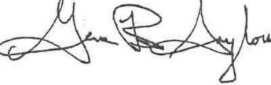 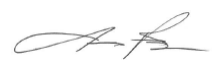 Jimmy Ruiz, MD & Gene B. Saylors, MDPresident’sNorth & South Carolina Oncology Association